Детская агрессия!Агрессия (в наиболее общем определении) -- это поведение, причиняющее ущерб. Агрессия по форме подразделяется на физическую (избиение, ранение) и вербальную (словесную: оскорбление, клевета, отказ от общения). Агрессия всегда сопровождается негативными эмоциями и намерением причинить зло. Согласно некоторым теориям, агрессия является неотъемлемой частью человеческой природы.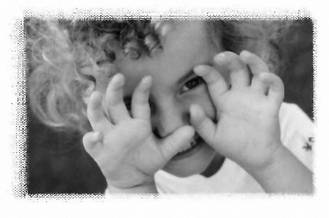 Психолог К. Лоренц считал, что агрессия берёт начало из врождённого инстинкта борьбы за выживание, который присутствует у всех людей, так же как у животных. Агрессивная энергия накапливается с течением времени. И чем больше её в организме, тем менее значимый нужен толчок, чтобы она выплеснулась наружу. Лоренц полагал, что если человек участвует в действиях, не связанных с причинением ущерба, это ослабляет агрессию или предотвращает накопление агрессивной энергии до опасного уровня.Агрессивное поведение в детском возрасте -- достаточно обычное явление. Агрессия ребёнка может быть направлена:на окружающих людей вне семьи (на педагога, одноклассников);на близких людей;на животных;на себя (выдёргивание волос, кусание ногтей, отказ от еды);на внешние объекты (разрушение предметов, порча имущества);на символические и фантазийные объекты (рисунки, собирание оружия, компьютерные игры агрессивного содержания).Мотивы агрессивного поведения у детейАгрессивное поведение чаще всего бессознательно. Его мотивы могут не осознаваться ребёнком. Агрессия вызывается словами и поступками (оскорбление, провокация, обвинение, издёвка, насмешка), которые унижают человеческое достоинство. В таких случаях агрессивное поведение выступает как проявление ребёнком психологической защиты. "Психологическая защита" -- специальная система стабилизации личности, направленная на устранение или сведение до минимума чувства тревоги, связанного с осознанием конфликта. Главная задача психологической защиты -- устранение психологического дискомфорта, а не реальное разрешение конфликтной ситуации. Поэтому некоторые психологи считают, что психологическая защита является не нормальным, а необычным способом разрешения ситуации, которая человеку не приятна. О действии психологической защиты можно говорить тогда, когда человек вместо выявления причин проблемной ситуации начинает искать "виновного" и продумывает способы мести (становится агрессивен).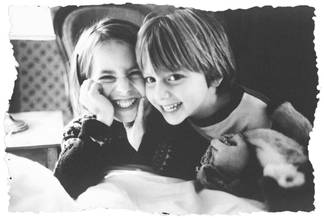 Характер агрессивного поведения во многом определяется возрастными особенностями. Переход от возраста к возрасту сопровождается естественными пиками агрессивности (возрастные кризисы). Возрастные кризисы связаны с появлением новых потребностей, которые не удовлетворяются по различным причинам. Если взрослые переживают возрастные кризисы каждые 7--10 лет, то у ребёнка это наблюдается значительно чаще.Формы проявления агрессии у детей разного возрастаИсследования показывают, что младенцы часто проявляют гнев, если их потребности недостаточно учитываются. Маленькие дети склонны проявлять жестокость по отношению к новорожденным брату или сестре, желая сохранить материнскую любовь.Адаптация к режиму в детском саду сопровождается драками, царапаньем, плевками -- то есть открытым проявлением агрессии. Но бывает и пассивное проявление ребёнком агрессии -- упрямство, отказ от еды и игр, кусание ногтей.Уровень агрессивности детей снижается в дошкольном возрасте. Пик их неуступчивости приходится на 2 года, а агрессивности -- на 3 года. Если у ребёнка закрепились агрессивные привычки, то после 13 лет скорректировать их очень сложно.Поведение ребёнка существенно зависит от эмоционального климата в семье и прежде всего от того, как складываются его отношения с матерью. У 68 % годовалых детей, привязанных к матери, позже проявляется больше дружелюбия, они лучше учатся, меньше конфликтуют со взрослыми, больше уверенны в себе. Если же мать относится к воспитанию ребёнка халатно, то дети страдают, у них проявляются частые вспышки гнева, а впоследствии формируется стойкое агрессивное поведение (многие преступники не были привязаны к матери в раннем возрасте).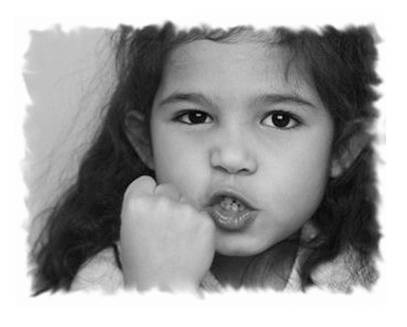 Агрессивные дети обычно вырастают в семьях, где ими мало интересуются, предпочитают физическое наказание терпеливому объяснению. Но наказание эффективно лишь тогда, когда оно адекватно поступку, последовательно и сопровождается доброжелательным, терпеливым объяснением правил поведения. В качестве наказания могут быть использованы лишение поощрений, временная изоляция от сверстников, а не физическое наказание и демонстрация враждебного отношения.В целом, детская агрессия является обратной стороной беззащитности. Незащищённость порождает страх. Стараясь справиться со своими страхами, ребёнок прибегает к защитно-агрессивному поведению. У детей дошкольного возраста агрессия обычно проявляется в виде порчи игрушек, швыряния предметов, грубого обращения с животными, плача, крика, неуступчивости и упрямства.У младших школьников чаще всего агрессия проявляется в словесной форме (насмешки, ругательства) по отношению к более слабым, например, к одноклассникам. Не редки и драки. Негативная реакция учителя может только усилить такое поведение, но всё же его авторитет побуждает ребёнка сдерживать себя.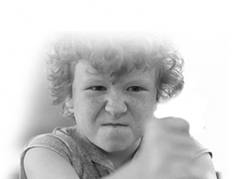 Агрессивное поведение подростков часто означает "быть взрослым и сильным". Зависимость подростков от мнения сверстников -- их особенность. В этом возрасте наблюдается самый большой процент детей с отклоняющимся поведением. Наиболее высок уровень агрессивности у подростков, которые в классе являются лидерами или отверженными. Отрочество -- острый кризис взросления. Этот кризис будет проходить быстрее и легче, если взрослые готовы формировать с подростками равноправные, партнёрские отношения и проявлять готовность к сотрудничеству.Таким образом, возрастная динамика агрессии соответствует возрастным кризисам в 3--4 года, 6--7 лет и 14--15 лет.В процессе социализации подростка агрессивное поведение выполняет ряд важных функций: оно освобождает от страха, помогает отстаивать свои интересы, защищает от внешней угрозы, способствует адаптации в мире взрослых.Как вести себя с агрессивным ребёнкомДля предупреждения агрессивного поведения детей существует широкий спектр возможностей. Специалистами (психологами, педагогами) разработаны специальные рекомендации для взрослых по работе над агрессивным поведением детей. Эти правила позволяют в конфликтной ситуации с детьми и подростками обеспечить её позитивное разрешение конфликта и установить партнёрские отношения.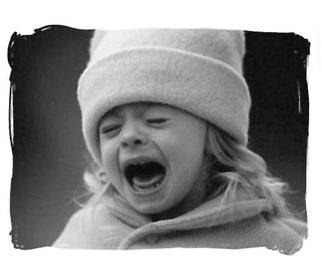 Правило 1. Игнорируйте незначительную агрессию.Когда агрессия детей не опасна и объяснима, взрослому целесообразно реагировать на поведение ребёнка следующим образом:просто "не замечайте" реакцию ребёнка (подростка);выражайте понимание чувств ребенка: "Я понимаю, что тебе обидно";переключайте внимание ребёнка на что-то, например, предложите выполнить какое-либо задание (поиграть);позитивно обозначьте его поведение: "Ты злишься потому, что устал".КОММЕНТАРИИ. Поскольку установлено, что агрессия накапливается у всех людей, то взрослый, видя и понимая ситуацию, может просто внимательно выслушать ребёнка (подростка) и постараться переключить его на что-то другое. Внимание взрослого -- необходимость для ребёнка и подростка. Часто именно недостаток такого внимания и ведёт к агрессивному поведению. Помните, что игнорирование агрессии -- мощный способ изменения нежелательного поведения.Правило 2. Акцентируйте внимание на поступках (поведении), а не на личности ребёнка.В момент агрессии опишите поведение ребёнка при помощи следующих словесных вариантов:"Ты ведёшь себя агрессивно" (констатация факта);"Ты злишься?" (констатирующий вопрос);"Ты хочешь меня обидеть?", "Ты демонстрируешь мне силу?" (раскрытие мотивов агрессора);"Мне не нравится, когда со мной говорят в таком тоне", "Я напрягаюсь, когда кто-то громко кричит" (раскрытие собственных чувств по отношению к нежелательному поведению);"Ты нарушаешь правила поведения" (апелляция к правилам).КОММЕНТАРИИ. Проговаривая одно из высказываний, взрослому нужно проявлять спокойствие, доброжелательность и твёрдость. Акцент делайте только на поступке, чтобы ребёнок (подросток) не услышал в тоне голоса, что вы против него. Ни в коем случае не вспоминайте аналогичное поведение в прошлом. После того как ребёнок успокоится, нужно обсудить с ним его поведение подробно и объяснить, почему его поступок неприемлем. Делайте акцент на том, что агрессия больше вредит ему самому, чем окружающим. Подумайте вместе (без свидетелей) какое поведение в данном случае было бы более приемлемо.Правило 3. Контролируйте собственные негативные эмоции.Демонстрируя свою агрессию, ребёнок проявляет негативные эмоции: раздражение, гнев, возмущение, страх, беспомощность. При общении с агрессивно настроенным ребёнком аналогичные эмоции могут возникнуть и у взрослого. Но взрослый, должен уметь сдерживаться. Контролируйте себя, демонстрируя положительный пример в обращении со встречной агрессией, и сохраняйте партнёрские отношения, необходимые для дальнейшего сотрудничества. Старайтесь:не повышать голос, не кричать, не устрашать;не демонстрировать свою власть: "Будет так, как я скажу";не принимать агрессивные позы и жесты (сжатые челюсти, пальцы в кулаки);не смеяться над ребёнком, не передразнивать его;не оценивать личность ребёнка или его друзей;не использовать физическую силу, не угрожать;не читать нотации, проповеди;не оправдываться, не пытаться защищать себя или подкупать ребёнка.КОММЕНТАРИИ. Зачастую агрессивное поведение детей связано с желанием вызвать гнев взрослого, тем самым показав его слабость. Если взрослые попадаются на эту "удочку" -- они теряют свой авторитет в глазах детей и возможность устанавливать партнёрские отношения. Взрослый должен проявить усилия, чтобы снизить напряжение и агрессию.Правило 4. Сохраняйте положительную репутацию ребёнка.Ребёнку, как и некоторым взрослым, очень трудно признать свою неправоту. Публичное обсуждение может его больно ранить и, как правило, приведёт только к усилению агрессивного поведения в дальнейшем. Чтобы сохранить ребёнку положительную репутацию, используйте следующие варианты поведения с ним:"Ты, возможно, неважно себя чувствуешь", "Ты не хотел его обидеть" (публично минимизируйте вину ребёнка);позвольте выполнить ваше требование частично, по-своему;предложите ребёнку договор с взаимными уступками.КОММЕНТАРИИ. Настаивая на полном подчинении, можно спровоцировать новый взрыв агрессии. Если позволить подчиниться "по-своему", инцидент будет исчерпан скорее.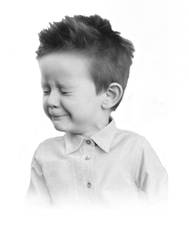 Правило 5. Демонстрируйте неагрессивное поведение.В результате конфликта обе стороны теряют контроль. Вы должны помнить, что чем меньше возраст ребёнка, тем более доброжелательным должно быть ваше поведение в ответ на агрессию. Поведение взрослого должно быть противоположно плохому поведению ребёнка (подростка). Поэтому здесь возможно использование следующих приёмов:выдерживайте паузу (выслушивайте молча);тайм-аут (предоставьте ребёнку возможность успокоиться в одиночестве);внушайте спокойствие жестами, мимикой;шутите ("Ты сейчас выглядишь круче Шварценегера")КОММЕНТАРИИ. Дети довольно быстро перенимают неагрессивную модель поведения. Но главное условие -- искренность взрослого и соответствие тона его голоса, жестов, мимики, пантомимики высказанной им мысли.Итак, на начальной стадии агрессивного поведения (при первых незначительных признаках) лучше всего использовать следующие методы борьбы с агрессией:игнорирование;переключение внимания;"изящный уход".Изящный уход -- это дипломатический манёвр, позволяющий всем участникам спокойно выйти из конфликтной ситуации. Любая оригинальная или нестандартная реакция взрослого на агрессивное поведение ребёнка помогает уладить проблемную ситуацию лучше, чем угрозы и физические меры.Переключить внимание ребёнка можно на игру. Игра -- самый лучший способ весёлого и занимательного времяпрепровождения, а также это лучший способ снять эмоциональное напряжение, тревоги, страх. На смену агрессии в игре приходит уверенность в себе, развивается позитивная самооценка, укрепляется эмоциональная сфера ребёнка.Игры и упражнения для детей и подростков, склонных к агрессивному поведению Эти игры освобождают ребёнка от накопившейся негативной энергии. Конечно, всякая другая игра, например подвижная, также снимает агрессию, но часто у родителей после тяжёлого рабочего дня нет сил бегать по квартире с ребёнком или пойти с ним на улицу. Данные игры минимизируют деятельность взрослого в игре с детьми, не требуют много места и особого оборудования. Предлагайте ребёнку поиграть, если вы видите, что для него "всё не то и не так", когда он зол или скучает, или когда он сам просит вас поиграть с ним.Играя, соблюдайте следующие правила:1. Всякий раз обязательно хвалите ребёнка: "Хорошо!", "Молодец!", "Умница!", "Как у тебя здорово получается!", "Смотри, как нам интересно!" 2. Атмосфера в процессе игры должна быть обязательно положительной. Наслаждайтесь игрой сами! Она снимет напряжение, раздражение, усталость.3. Даже самые неожиданные и странные ответы ребёнка -- хорошие! В игре нет "правильного" или "неправильного". Хорошо то, что оригинально и нестандартно.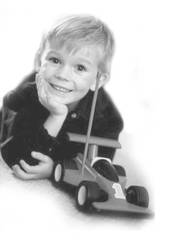 ИГРА "ДА И НЕТ" Цель: снять у ребёнка состояние апатии, усталости, пробудить жизненные силы.Оборудование: небольшой колокольчик.Ход игрыСамое замечательное, что в игре задействован только голос. Вы с ребёнком должны будете вести воображаемый бой словами. Решите, кто начнёт и скажет слово "да", а другой будет говорить слово "нет". Весь ваш спор будет состоять из двух этих слов. Начать нужно очень тихо, вполголоса и далее увеличивать громкость до тех пор, пока кто-то из вас двоих не решит, что громче уже некуда. Тогда он возьмет колокольчик и позвонит. Звон колокольчика -- сигнал к тому, что нужно замолчать и почувствовать, как приятно побыть в тишине.Если захотелось поиграть ещё, можно продолжить, поменявшись словами.ИГРА "КЛЯКСЫ" Цель: снять у ребёнка страх и состояние агрессии.Оборудование: чистые листы бумаги, жидкая краска (можно гуашь).Ход игрыВы предлагаете ребёнку взять на кисточку немного краски любого цвета и плеснуть "кляксу" на лист. Сложите лист вдвое так, чтобы "клякса" отпечаталась на второй половине листа. Разверните лист и постарайтесь понять, на кого или на что похожа полученная двухсторонняя "клякса".Агрессивные или подавленные дети выбирают тёмные цвета и видят в своих "кляксах" агрессивные сюжеты (чудовищ, страшных пауков и т. д.). Через обсуждение "страшного рисунка" агрессия ребёнка выходит, он освобождается от отрицательный энергии.Родители должны брать для своей "кляксы" обязательно светлые краски и придумывать приятные, спокойные ассоциации (бабочки, сказочные цветы, деревья и т. д.)ИГРА "ПОВТОРИ ЗА МНОЙ" Цель: снять у детей усталость, агрессию.Оборудование: карандаши.Ход игрыВы выстукиваете карандашом по столу ритм какой-то песни. Затем просите ребёнка повторить этот ритм. Если ритм повторён правильно, вы с ребёнком его простучите вместе. Затем ребёнок задаёт свой ритм, и вы его повторяет. Можно задание усложнить, попросив определить, какая это песня.ИГРА "ОПРЕДЕЛИ ИГРУШКУ" Цель: переключить внимания детей с агрессии на игру, развивать мышление и речь.Оборудование: игрушки.Ход игрыПредложите ребёнку принести 5--6 разных игрушек, разложить их перед вами и придумать загадку про какую-нибудь из них. Вы разгадываете, какая это игрушка. Если отгадаете правильно, ребёнок её убирает. И так далее. Придумывать загадки можно по очереди, меняясь местами. Это очень интересно. Дети 6--7 лет любят придумывать загадки.ИГРА "РУБКА ДРОВ" Цель: дать возможность детям почувствовать свою агрессивную энергию и выбросить её через движение.Ход игрыПредложите взять ребёнку в руки воображаемый топор. Покажите, как топором рубят дрова. Попросите ребёнка показать, какой толщины кусок бревна ему бы хотелось разрубить. Скажите, что нужно поставить бревно на пень, поднять топор высоко над головой и опустить его на бревно, громко вскрикнув "Ха!". Затем поставьте чурку перед ребёнком и предложите рубить её 2--3 минуты. В конце он должен сказать, сколько чурок перерубил.Можете рубить дрова вдвоём, втроём, то есть всей семьёй. Тогда каждый должен сказать, сколько дров он нарубил.ИГРА "ТУХ-ТИБИ-ДУХ" Цель: снять у детей негативные эмоции.Ход игрыВы говорите: "Вижу, у тебя плохое настроение. Я знаю одно волшебное заклинание против дурного настроения. Нужно сделать вот что. Ходи по комнате и сердито-пресердито произноси: "Тух-тиби-дух!" Затем подойди ко мне и тоже сердито-пресердито произнеси это заклинание, затем к маме (папе). Есть один запрет: нельзя смеяться. Повторять заклинание до тех пор, пока оно не подействует".ИГРА "ПОСЛОВИЦЫ" Цель: снять у детей усталость, раздражение, развивать воображение, речь, мышление.Ход игрыВы предлагаете ребёнку либо показать, изобразить простую пословицу, либо объяснить, как он понимает её смысл.Например, пословицу "Тише едешь -- дальше будешь" дети интерпретируют так: надо ехать тихо, тогда быстрее приедешь домой.Пословицы:"Семь раз отмерь, один -- отрежь" "Дело мастера боится" "На все руки мастер" "Картошка поспела -- берись за дело" "Без труда не выловишь и рыбку из пруда" "Больше дела -- меньше слов" "Горе есть -- горюй, дело есть -- работай" "Заработанный хлеб сладок" "Без работы пряников не купишь" "Чтобы не ошибиться, не надо торопиться" "Будешь книги читать, будешь всё знать" "Ученье свет, а неученье -- тьма" "Дом без книги, что без окон" ИГРА "РАЗРЫВАНИЕ БУМАГИ" Цель: снизить напряжение, уровень тревоги у детей (дошкольники, младшие школьники), выбросить негативные эмоции.Оборудование: старые газеты.Ход игрыПредложите ребёнку рвать бумагу на кусочки разного размера и бросать их в центр комнаты. Вы может тоже рвать бумагу вместе с ним. Когда куча в центре комнаты станет большой, пусть ребёнок поиграет с ней, подбрасывая кусочки вверх, разбрасывая их или прыгая на них.УПРАЖНЕНИЕ "ТРИ СЛОВА" Цель: снять усталость у детей, переключить внимание, развивать мышление.Ход игрыПредложите составить как можно больше предложений, включающих следующие слова, то есть в каждом предложении обязательно должны быть все три данных слова:озеро, медведь, карандаш;улица, книга, фартук;мяч, небо, цветок;очки, сумка, велосипед